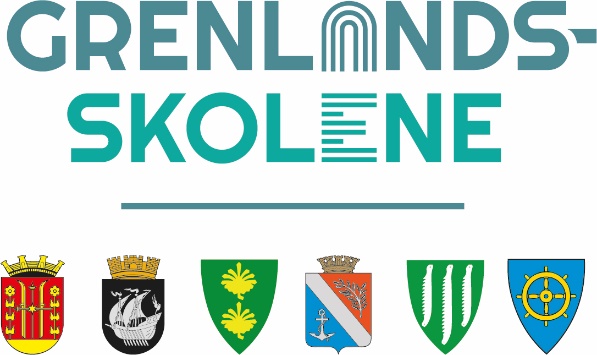 Fagrapporten gjelder<sted>, <dato>______________________________    		______________________________	faglærer						rektor«Læreren i faget utarbeider fagrapport på skrivemalen for Grenlandsskolene. Elevene må gjøres kjent med innholdet i rapporten i god tid. Når fagrapporten er levert rektor skal den også være tilgjengelig for elevene. Når eleven har fått beskjed om eksamensfag, må rektor forsikre seg om at hver elev har et eksemplar av fagrapporten i det aktuelle prøvefaget. Elevene holdes orientert om hvilke krav som stilles til dem og hvilke kriterier som gjelder i faget. Innholdet i rapporten må vise bredde i forhold til målene for faget og være i samsvar med den undervisningen elevene har fått og arbeidsmåtene som er benyttet. Fagrapporten er retningsgivende for hvordan prøven blir lagt opp. Rapporten må være satt opp på en slik måte at det er god oversikt over det lærestoffet elevene har arbeidet med, hvordan lærestoffet er vektlagt, og hvilke undervisningsopplegg og arbeidsmåter som er benyttet. Elevene kan få anledning til å presentere prosjekter de har arbeidet med, og som har relevans for det aktuelle faget. Elever som har arbeidet med mappe, kan få anledning til å presentere deler av innholdet i mappa. Dersom det er aktuelt å prøve elevene i stoff knyttet til prosjektarbeid, særoppgaver, mappe og liknende, må dette gå fram av fagrapporten.» 

Fra Instruks – gjennomføring av lokalt gitt muntlig eksamen i Grenland+, s. 8Årsplan i faget skal ligge vedlagt.Læreverk, læringsressurserEksamensaktuelle tema/problemstillinger 
 Arbeidsmåter 
Spesifiser for ulike tema/emner når ulike arbeidsmåter er brukt. Årsplan kan erstatte dette punktet dersom årsplan viser arbeidsmåter.
Kjerneelementer og kompetansemål ved lokalt gitt eksamen (praktisk-muntlig eksamen) 
Læreplan i Arbeidslivsfag  – lenket til Udir.noKvalitetsbeskrivelser ved lokalt gitt eksamen (praktisk-muntlig eksamen)
Vurderingsmatrisen er veiledende. Andre viktige opplysningerFagArbeidslivsfagFagkodeARB0011SkoleKlasseSkoleår2023/24FaglærerRektorKjerneelementer Kompetansemål Praktiske og yrkesrettede arbeidsoppdrag undersøke behov for varer og tjenester på skolen og i lokalsamfunnetplanlegge praktiske og yrkesrettede arbeidsoppdragprodusere og levere varer og tjenester etter kvalitetskravbruke fagbegreper, arbeidsmetoder, verktøy, materialer og teknologi tilpasset arbeidsoppdrag og begrunne valgivareta bærekraftige prinsipper i alle deler av arbeidsoppdragetArbeidsmiljø og helse, miljø og sikkerhet i arbeidsoppdraget samarbeide, fremme forslag og delta i beslutninger i et arbeidsfellesskapbeskrive og vurdere risiko, og følge etiske retningslinjer og arbeidslivets regler i arbeidsoppdragetvurdere sin egen og gruppens arbeidsinnsats, arbeidsprosess og arbeidsoppdragets resultat
Lav kompetanse i faget, karakter 2God kompetanse i faget, karakter 4Framifrå kompetanse i faget, karakter 6Eleven finner og bruker informasjon for å planlegge produksjon.Eleven finner og bearbeider informasjon ved å bruke hensiktsmessige metoder for å planlegge produksjon.Eleven velger og begrunner strategier og finner nødvendig informasjon for å planlegge produksjon.Eleven produserer og leverer varer og tjenester.Eleven produserer og leverer varer og tjenester og oppnår kvalitetskrav som er satt for produksjonen.Eleven produserer og leverer varer og tjenester og utfører kvalitetsvurdering i produksjonen og tar avgjørelser for å sikre nødvendig kvalitet underveis.Eleven behersker enkelte verktøy, metoder, materialer og noe teknologi i praktisk produksjon.Eleven kombinerer verktøy, metoder, materialer og teknologi.Eleven videreutvikler metoder og tilpasser løsninger underveis produksjonen.Eleven bruker fagbegreper og kommuniserer om produksjon.Eleven bruker fagbegreper til å reflektere over og kommunisere om produksjon.Eleven reflekterer og begrunner med nyansert fagspråk om produksjon.Eleven følger regler for samhandling og produksjon.Eleven bidrar med vurderinger og forslag til regler og rutiner for samhandling i produksjon.Eleven tar initiativ og gjør vurderinger for helhetlig samhandling og organisering i produksjon.Eleven beskriver og reflekterer over sin egen rolle i planlegging og produksjon.Eleven forklarer og reflekterer flere sider av planlegging og produksjon.Eleven reflekterer over eget og andres arbeid og produksjon og videreutvikler samspill g produksjon i arbeidsfellesskapet.